MEMORANDUMTo:		Honorable Catherine E. Pugh, Honorable Joan M. Pratt,		Mr. David Ralph, Mr. Rudy ChowFrom:		Bernard C. “Jack” YoungDate:		June 26, 2017Re:		Board of Estimates Agenda Items for June 28, 2017The items on the Board of Estimates Agenda for June 28, 2017 are to be assigned as follows:ROUTINE AGENDA ITEMS: (To be acted upon collectively)NON-ROUTINE AGENDA ITEMS: (To be acted upon individually)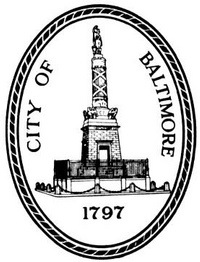 Bernard C. “Jack” YoungPresident,Baltimore City Council100 N. Holliday Street, Room 400  Baltimore, Maryland 21202410-396-4804  Fax: 410-539-0647P1-2BOARDS AND COMMISSIONS1. Prequalification of Contractors2. Prequalification of Architects and EngineersP3-4OPTIONS/CONDEMNATION/QUICK-TAKESP5CITY COUNCIL BILLP6Mayor’s Office of Human Services – Agreement and a Continuum of Care AgreementP7-8Parking Authority of Baltimore City (PABC) – Third Amendment to Memorandum of UnderstandingP9-10Parking Authority of Baltimore City (PABC) – Parking Facility Rate Adjustment P11-14Parking Authority of Baltimore City (PABC) – Demand Based Parking Meter Rate setting in the Central Business DistrictP15-17Space Utilization Committee – Lease AgreementP18-19Space Utilization Committee – Sublease AgreementP20TRAVEL REQUESTSP21-22Space Utilization Committee – First Amendment to Lease AgreementP23Space Utilization Committee – Amendment to Lease AgreementP24-25Space Utilization Committee – Amendment to Lease AgreementP26-29TRANSFERS OF FUNDSP30Department of Transportation – Developer’s Agreement No. 1439P31Office of the Labor Commissioner – Memorandum of Understanding P32Department of Finance, Office of Risk Management – Renewal of Insurance Policy P33-34Department of Transportation Engineering and Construction – Task Assignment P35-36Department of Transportation Engineering and Construction – Task AssignmentP37Department of Transportation Engineering and Construction – Task AssignmentP38Department of Transportation DOT Planning – Task Assignment P39Department of Transportation – Minor Privilege Permit ApplicationsP40-41Department of Housing and Community Development (DHCD) – Acquisition by Gift P42-43Department of Housing and Community Development (DHCD) – Acquisition by GiftP44-45Department of Housing and Community Development (DHCD) – Acquisition by GiftP46-47Department of Housing and Community Development – Community Development Block Grant Agreement P48Department of Housing and Community Development – Land Disposition Agreement P49-50Department of Housing and Community Development – First Amendment to Agreement of LeaseP51-52Department of Housing and Community Development – First Amendment to Agreement of LeaseP53-54Department of Housing and Community Development – First Amendment to Agreement of LeaseP55-58Department of Housing and Community Development – One Year Annual Action Plan for the CDBG, ESG, HOME and HOPWA Federal Formula Programs Federal Fiscal Year 2017 (CFY 2018)P59-61Department of Housing and Community Development – Amendment to Grant Agreement P62Baltimore Police Department – Grant AwardP63-109PERSONNEL MATTERSP110Baltimore City Health Department – Employee Expense StatementP111-112Health Department – Expenditure of FundsP113Health Department – No-Cost Time ExtensionP114Health Department - Intergovernmental AgreementP115-116Health Department – Nurse Monitor AgreementsP117-121Health Department – Agreements and Amendment to AgreementP122-125INFORMAL AWARDS, RENEWALS, INCREASES TO CONTRACTS AND EXTENSIONSP126Baltimore City Fire Department (BCFD) – AgreementP127-128Department of Recreation and Parks – Task AssignmentP129-130Department of Recreation and Parks – Memorandum of UnderstandingP131Circuit Court for Baltimore City – Consultant AgreementP132-133Bureau of the Budget and Management Research – Modification to Cooperative Reimbursement Program Agreement AAO #73 P134-136RECOMMENDATIONS FOR CONTRACT AWARDS/REJECTIONSP137-140Department of Public Works/Office of Engineering and Construction – Recommendation of Award for Sanitary Contract 918H, Construction Manager at Risk Services for Improvements to the Headworks at Back River Wastewater Treatment PlantP141-142Baltimore Development Corporation – Governmental/Charitable Solicitation ApplicationP143-145Baltimore Development Corporation (BDC) – Land Disposition Agreement P146-147Baltimore Development Corporation (BDC) – Third Amendment to Land Disposition AgreementP148Baltimore Development Corporation (BDC) – Amendment to Land Disposition AgreementP149-151Baltimore Development Corporation (BDC) – First Amendment to Exclusive Management, Operations, and Booking AgreementP152-154Department of Public Works – Amendment No. 3 to AgreementP160-164TRAVEL REQUESTS P165ANNOUNCEMENTS OF BIDS RECEIVED AND OPENING OF BIDS, AS SCHEDULEDP155-159Department of Finance – Department of General Services Quadrennial Performance Audit for Fiscal Years 2011, 2012, 2013, and 2014